О проведении отчетов и выборов профсоюзных органов в 2019 году	В соответствии с Уставом Профсоюза работников народного образования и науки Российской Федерации (ст. 14 (п.6), ст. 31 (п.2.16) ст. 38 (п.п.5.18), постановлением Исполнительного комитета Профсоюза от 23 сентября 2018 г. № 14-1 «О проведении отчетов и выборов профсоюзных органов в 2019-2020 годах» и истечением сроков полномочий выборных органов первичных, местных и региональной организаций Профсоюза,комитет Липецкой областной организации Профсоюза ПОСТАНОВЛЯЕТ:1. Провести в 2019 году отчёты и выборы в областной, районных, городских и первичных организациях Общероссийского Профсоюза образования.2. Определить сроки проведения отчётно-выборных профсоюзных собраний и конференций:- в первичных организациях Профсоюза с 1 февраля по 1 июля 2019 г.;- в местных организациях Профсоюза с 1 августа по 20 ноября 2019 г.;- в областной организации Профсоюза в декабре 2019 года.3. Установить, что отчёты и выборы в Профсоюзе проводятся в следующей последовательности:- профсоюзные собрания в профгруппах;- профсоюзные собрания (конференции) в профсоюзных организациях структурных подразделений (в филиалах);- профсоюзные собрания в первичных профсоюзных организациях; - профсоюзные собрания (конференции) в первичных профсоюзных организациях с правами территориальных;- профсоюзные конференции в районных, городских организациях Профсоюза;- профсоюзная конференция в областной организации Профсоюза.4. Областному комитету Профсоюза:4.1. Организовать проведение отчётно-выборных профсоюзных собраний и конференций в первичных (выходящих на обком) и местных организациях Профсоюза в единые сроки отчётно-выборной кампании в Профсоюзе.4.2. Утвердить графики проведения отчётно-выборных конференций местных и собраний в первичных организациях Профсоюза, выходящих на обком.При необходимости принимать решения о приведении к единым срокам, определённым п.2 настоящего постановления, проведение профсоюзных собраний и конференций в первичных и местных организациях Профсоюза, входящих в структуру Липецкой областной организации Профсоюза, что может привести к изменению сроков полномочий соответствующих выборных органов профсоюзных организаций (как в сторону их увеличения, так и в сторону уменьшения).4.3. До 1 сентября 2019 года проинформировать Центральный Совет Профсоюза о сроке проведения отчётно-выборной конференции Липецкой областной организации Профессионального союза работников народного образования и науки Российской Федерации.До 1 июня и до 1 ноября 2019 года проинформировать Секретаря ЦС Профсоюза по Центральному федеральному округу о ходе отчётов и выборов в первичных и местных организациях Профсоюза Липецкой области. 4.4. Содействовать контрольно-ревизионным комиссиям в проведении финансовых ревизий и проверок соответствующих выборных коллегиальных профсоюзных органов и подготовке их к отчётно-выборным собраниям и конференциям на всех уровнях структуры областной организации Профсоюза. 4.5. В ходе отчётно-выборной кампании:- осуществить анализ и дать всестороннюю оценку деятельности первичных и местных организаций Профсоюза, их выборных профсоюзных органов по реализации уставных целей и задач; - принять дополнительные меры по укреплению нормативной базы и совершенствованию структуры профсоюзных организаций, их организационному укреплению и повышению охвата профсоюзным членством среди работников образования и студентов;- продолжить работу по созданию условий по переходу профсоюзных организаций на централизованный бухгалтерский учёт (ЦБУ).4.6. Направить в Центральный Совет Профсоюза в установленные сроки статистические формы отчётов 5ОВ и 6 ОВ.5. Местным организациям Профсоюза:5.1. Организовать проведение отчётно-выборных профсоюзных собраний в первичных профсоюзных организациях и отчётно-выборной конференции местной организации Профсоюза в установленные сроки.5.2. Утвердить графики проведения отчётно-выборных собраний в первичных организациях Профсоюза.5.3.Усилить внимание работе с кадрами и активом, подбору резерва на выборные профсоюзные должности, дальнейшему развитию активных форм обучения и вовлечению (избранию) молодёжи в составы райкомов, горкомов и профкомов (в пределах 20% от их составов).5.4. Содействовать контрольно-ревизионным комиссиям в проведении финансовых ревизий и проверок соответствующих выборных коллегиальных профсоюзных органов и подготовке их к отчётно-выборным собраниям и конференциям. 5.5. Шире информировать членов Профсоюза об итогах работы районных и городских комитетов по реализации своих полномочий, активно используя в этих целях Публичные (открытые) отчёты за 2017-18 годы.5.6. Своевременно информировать областной комитет Профсоюза о предложениях и замечаниях, поступающих в ходе отчетно-выборной кампании от членов Профсоюза и делегатов профсоюзных конференций по улучшению профсоюзной деятельности на всех уровнях.5.7. Представить в установленные сроки статистические отчеты по итогам отчетов и выборов в первичных, районных и городских организациях Профсоюза по прилагаемым формам (1 ОВ, 2 ОВ, 3 ОВ, 4 ОВ). 6. Контроль за выполнением постановления возложить на президиум областной организации Профсоюза и председателя.Председатель Липецкойобластной организации Профсоюза                                              Н.Н. СуроваПриложенияк постановлению комитета от 6 декабря 2018 г. № 8-3 Форма 1 ОВ (Представляется в  вышестоящую организацию Профсоюза в течение 3-х дней)                                                                                                                                                                                ОТЧЕТпервичной профсоюзной организацииоб итогах  отчетно-выборного профсоюзного собрания________________________________________________________ (наименование первичной организации Профсоюза)«___»_____________ 2019 г.  1. Кол-во членов Профсоюза, состоящих на учете _______(чел.)2. Кол-во членов Профсоюза, участвовавших в работе собрания _____ (чел.), из них: выступило _____ (чел.)3. Внесено предложений _____4. Работа профсоюзного комитета признана: удовлетворительной, неудовлетворительной (нужное подчеркнуть).5. В состав профкома избрано _____ (чел.)6. В состав КРК избрано ____ (чел.)7. Председателем профсоюзной организации избран (а) _________________________________________________________________                                  ( фамилия, имя, отчество, должность)8. Председателем контрольно - ревизионной  комиссии избран (а) ________________________________________________________________                                ( фамилия, имя, отчество, должность) Председатель организации Профсоюза                                   __________Дата «___» ____________ 2019 г.Форма 2 ОВ (Представляется в  вышестоящую организацию Профсоюза в течение 7 дней)                                                                                                                                                                                ОТЧЕТпрофсоюзной организации работников, студентов (в т.ч. объединенной) учреждения профессионального образования  по итогам отчетно-выборной  конференции _________________________________________________________(наименование профсоюзной организации)«____» _________ 2019 г.Кол-во членов Профсоюза, состоящих на учете, - _____из них: работающих________ , студентов ________2. Кол-во делегатов, избранных на профсоюзную конференцию ____из них: участвовало в работе конференции _____, выступило____3. Внесено предложений  ___4. Работа профсоюзного комитета признана:удовлетворительной; неудовлетворительной (нужное подчеркнуть).5. В состав профкома избрано ____ (чел.)6. В состав контрольно-ревизионной комиссии избрано ____(чел.)7. Председателем профсоюзной организации избран (а) _________________________________________________________________                                 ( фамилия, имя, отчество, должность)8. Председателем контрольно - ревизионной комиссии избран (а) ________________________________________________________________                                ( фамилия, имя, отчество, должность) Председатель организации  Профсоюза                                   _________________Дата «___» ____________ 2019 г.Форма 3 ОВ (Представляется в  вышестоящую организацию Профсоюза в течение 10 дней)                                                                                                                                                                                СВОДНЫЙ  ОТЧЕТместной  организации Профсоюза    по  итогам отчетов и выборов_________________________________________________________        (наименование  организации Профсоюза)1. Кол-во членов Профсоюза, состоящих на учете в территориальной (местной) организации Профсоюза ________(чел.)2. Общее кол-во первичных профсоюзных организаций_______ в них: проведено отчетно-выборных собраний ____ 3. Кол-во членов Профсоюза, участвовавших в работе профсоюзных собраний ______ (чел.)4. Выступило на собраниях ______     (чел.)5. Внесено предложений  _ ______6. Кол-во профкомов, работа которых признана «неудовлетворительной» - ____7. Кол-во председателей профсоюзных организаций, избранных впервые -  ________ (чел.) 8. В составы профсоюзных комитетов избрано ________(чел.)9. В составы контрольно-ревизионных комиссий избрано _____ (чел.)Председатель организации Профсоюза                         _____________                                                               Дата «___» ____________ 2019 г.Форма 4 ОВ (Представляется в  вышестоящую организацию Профсоюза в течение 7 дней)                                                                                                                                                                                ОТЧЕТоб итогах отчетно-выборной конференции местной  организации Профсоюза    _____________________________________________________________ (наименование  организации Профсоюза)«___»_____________2019 г.1. Количество избранных делегатов   ______(чел.), из них: приняло участие в работе конференции _______(чел.),  выступило _____(чел.), внесено предложений  ______2. Работа территориального комитета признана: удовлетворительной, неудовлетворительной (нужное подчеркнуть).3. В  комитет местной организации избрано ________(чел.)4. В КРК избрано _______(чел.)5. Председателем местной организации избран (а) __________________( фамилия, имя, отчество, должность)_____________________________________________________________6. Председателем КРК избран (а)_________________________________( фамилия, имя, отчество, должность)_____________________________________________________________________________Председатель   организации Профсоюза	                              __________________Дата «___» ____________ 2019 г.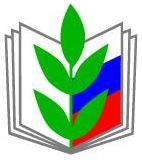 ПРОФСОЮЗ РАБОТНИКОВ НАРОДНОГО ОБРАЗОВАНИЯ И НАУКИ РОССИЙСКОЙ ФЕДЕРАЦИИ ЛИПЕЦКАЯ ОБЛАСТНАЯ ОРГАНИЗАЦИЯОБЛАСТНОЙ КОМИТЕТПОСТАНОВЛЕНИЕПОСТАНОВЛЕНИЕПРОФСОЮЗ РАБОТНИКОВ НАРОДНОГО ОБРАЗОВАНИЯ И НАУКИ РОССИЙСКОЙ ФЕДЕРАЦИИ ЛИПЕЦКАЯ ОБЛАСТНАЯ ОРГАНИЗАЦИЯОБЛАСТНОЙ КОМИТЕТПОСТАНОВЛЕНИЕПОСТАНОВЛЕНИЕПРОФСОЮЗ РАБОТНИКОВ НАРОДНОГО ОБРАЗОВАНИЯ И НАУКИ РОССИЙСКОЙ ФЕДЕРАЦИИ ЛИПЕЦКАЯ ОБЛАСТНАЯ ОРГАНИЗАЦИЯОБЛАСТНОЙ КОМИТЕТПОСТАНОВЛЕНИЕПОСТАНОВЛЕНИЕПРОФСОЮЗ РАБОТНИКОВ НАРОДНОГО ОБРАЗОВАНИЯ И НАУКИ РОССИЙСКОЙ ФЕДЕРАЦИИ ЛИПЕЦКАЯ ОБЛАСТНАЯ ОРГАНИЗАЦИЯОБЛАСТНОЙ КОМИТЕТПОСТАНОВЛЕНИЕПОСТАНОВЛЕНИЕПРОФСОЮЗ РАБОТНИКОВ НАРОДНОГО ОБРАЗОВАНИЯ И НАУКИ РОССИЙСКОЙ ФЕДЕРАЦИИ ЛИПЕЦКАЯ ОБЛАСТНАЯ ОРГАНИЗАЦИЯОБЛАСТНОЙ КОМИТЕТПОСТАНОВЛЕНИЕПОСТАНОВЛЕНИЕ
06 декабря 2018 г.
г. Липецк
г. Липецк
г. Липецк
     № 8-3 (проект)
     № 8-3 (проект)